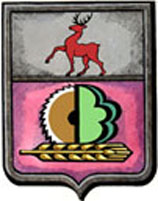 АДМИНИСТРАЦИЯ ПИЛЬНИНСКОГО МУНИЦИПАЛЬНОГО РАЙОНА                            НИЖЕГОРОДСКОЙ ОБЛАСТИПОСТАНОВЛЕНИЕот 31 января 2022 г                                                                                            № 57  Об утвержденииПлана первоочередных действий («дорожную карту») по созданию в 2022 году и функционированию в общеобразовательных организациях Пильнинского муниципального района Нижегородской области, центров образования естественнонаучной и технологической направленностей«Точка роста»В соответствии с Федеральным Законом от  29 декабря 2012 года  № 273-ФЗ «Об образовании в Российской Федерации», Федеральным законом от 06.10.2003 № 131-ФЗ «Об общих принципах организации местного самоуправления в Российской Федерации», Приказом Министерства образования, науки и молодежной политики от 06.12.2021 № 316-01-63-2851/21 «О реализации мероприятия по созданию в 2022 году и функционированию в общеобразовательных организациях, расположенных в сельской местности и малых городах, центров образования естественнонаучной и технологической направленностей в рамках федерального проекта «Современная школа» национального проекта «Образование», администрация района постановляет:Утвердить прилагаемый План (дорожную карту) первоочередных действий по созданию и функционированию в 2022 году в МБОУ Пильнинская СШ № 2 им. А.С. Пушкина, МОУ Петряксинская СШ, МОУ Бортсурманская СШ, МОУ Столбищенская СШ центров образования естественнонаучной и технологической направленностей «Точка роста».Начальнику управления образования, молодежной политики и спорта администрации района (Клинцевой А.А.), обеспечить приведение площадок центров образования естественнонаучной и технологической направленностей «Точка роста» в соответствие с методическими рекомендациями Министерства просвещения Российской Федерации.Общему отделу управления по организационно-правовым, кадровым вопросам и работе с органами местного самоуправления поселений администрации района обеспечить размещение настоящего постановления на официальном сайте органов местного самоуправления Пильнинского муниципального района.Контроль за исполнением настоящего постановления возложить на начальника управления образования, молодежной политики и спорта администрации района (Клинцеву А.А.).Глава местного самоуправления района                                                               С.А. БочкановУтвержденпостановлением администрации Пильнинского муниципального районаНижегородской областиот 31 января 2022 г № 57План мероприятий («дорожная карта»)по созданию в 2022 году и функционированию в общеобразовательных организациях Пильнинского муниципального района Нижегородской области центров образования естественнонаучной и технологической направленностей в рамках федерального проекта «Современная школа» национального проекта «Образование» (далее - центры образования естественнонаучной и технологической направленностей«Точка роста»)_____________________________________________________________________________Список сокращений:УОМПС – управление образования, молодежной политики и спортаМБОУ – муниципальное бюджетное образовательное учреждениеМОУ – муниципальное образовательное учреждениеЦентр – центр образования естественнонаучной и технологической направленности «Точка роста»ОО – образовательная организация№Наименование мероприятияРезультатОтветственныйСрок1.Определен		ответственный за	создание			и функционирование центров образования естественнонаучной			и технологической направленностей «Точка роста» на территории Пильнинского муниципального Нижегородской		области (муниципальный координатор)Приказ управления образования, молодежной политики и спорта администрации Пильнинского муниципального района Нижегородской области (далее УОМПС)А.А. КлинцеваУОМПС 28.01.20222.Утверждение комплекса мер (дорожная карта) по созданию	ифункционированиюцентров	образования естественнонаучной		и технологической направленностей «Точка роста»Постановлениеадминистрации Пильнинского муниципального района Нижегородской области А.А. КлинцеваУОМПС28.01.20223.Утверждение медиаплана информационного сопровождения создания и функционирования центров образования естественнонаучной		и технологической направленностей «Точка роста» (далее – Центр)Приказ УОМПСМуниципальный координатор31.01.20224.Назначение руководителей Центров Приказы МБОУ Пильнинская СШ №2 им. А.С. Пушкина, МОУ Петряксинская СШ, МОУ Бортсурманская СШ, МОУ Столбищенская СШДиректора МБОУ Пильнинская СШ №2 им. А.С. Пушкина, МОУ Петряксинская СШ, МОУ Бортсурманская СШ, МОУ Столбищенская СШДо 07.02.20225.Утверждение	Положения о деятельности в МОУ Пильнинского муниципального Нижегородской области центров	образования естественнонаучной		и технологической направленностей «Точка роста»Приказ ООДиректора МБОУ Пильнинская СШ №2 им. А.С. Пушкина, МОУ Петряксинская СШ, МОУ Бортсурманская СШ, МОУ Столбищенская СШДо 15.02.20226.Утверждение образовательными организациями, набазе которых создаются Центры «Точка роста», локальных нормативных актов,регламентирующих работу Центров и внесение изменений влокальные нормативные акты (при необходимости). Приказы ООДиректораМБОУ Пильнинская СШ №2 им. А.С. Пушкина, МОУ Петряксинская СШ, МОУ Бортсурманская СШ, МОУ Столбищенская СШДо 01.03.20227.Выбор помещений ОО для создания Центров  Определение помещений для создания Центров Директора МБОУ Пильнинская СШ №2 им. А.С. Пушкина, МОУ Петряксинская СШ, МОУ Бортсурманская СШ, МОУ Столбищенская СШДо 01.03.20228.Подготовка локальных сметных расчетов по ремонту помещений Центров «Точка роста» в соответствии с дизайн-проектами Локальные сметные расчеты Директора МБОУ Пильнинская СШ №2 им. А.С. Пушкина, МОУ Петряксинская СШ, МОУ Бортсурманская СШ, МОУ Столбищенская СШМарт 2022 9.Подбор педагогических кадров Центров «Точка роста»Укомплектованность Центров кадрами Директора МБОУ Пильнинская СШ №2 им. А.С. Пушкина, МОУ Петряксинская СШ, МОУ Бортсурманская СШ, МОУ Столбищенская СШДо 01.05.2022 10.Внесение изменений в должностные инструкции педагогических работников, задействованных в работе Центров Должностные инструкции Директора МБОУ Пильнинская СШ №2 им. А.С. Пушкина, МОУ Петряксинская СШ, МОУ Бортсурманская СШ, МОУ Столбищенская СШДо 01.05.2022 11.Внесение изменений в Положение об оплате труда работников ОО в части оплаты труда работников ОО, обеспечивающих работ Центра Положение об оплате труда Директора МБОУ Пильнинская СШ №2 им. А.С. Пушкина, МОУ Петряксинская СШ, МОУ Бортсурманская СШ, МОУ Столбищенская СШДо 01.05.2022 12.Обеспечение повышения квалификации сотрудников и педагогов Центров Свидетельства о повышении квалификации Директора МБОУ Пильнинская СШ №2 им. А.С. Пушкина, МОУ Петряксинская СШ, МОУ Бортсурманская СШ, МОУ Столбищенская СШПо графику ГБОУ ДПО НИРО13.Разработка и утверждение основных и дополнительных общеобразовательных программ, программ внеурочной деятельности, реализуемых в соответствии с целями и задачами Центров Протоколыпедагогических советов, Приказы ОО Директора МБОУ Пильнинская СШ №2 им. А.С. Пушкина, МОУ Петряксинская СШ, МОУ Бортсурманская СШ, МОУ Столбищенская СШДо 15.05.2022 14.Ознакомление обучающихся и их родителей с образовательными программами, реализуемыми ЦентромПротоколы родительских собраний ООДиректора МБОУ Пильнинская СШ №2 им. А.С. Пушкина, МОУ Петряксинская СШ, МОУ Бортсурманская СШ, МОУ Столбищенская СШДо 30.05.202215.Размещение в сети интернет, на официальных сайтах ОО:- информации об основных и дополнительных общеобразовательных программах, программах внеурочной деятельности, реализуемых в соответствии с целями и задачами Центра- режима занятий обучающихся Центра- плана мероприятий, проводимых на базе ЦентраСайты ООДиректора МБОУ Пильнинская СШ №2 им. А.С. Пушкина, МОУ Петряксинская СШ, МОУ Бортсурманская СШ, МОУ Столбищенская СШДо 15.08.202216.Зачисление обучающихся по образовательным программам Центров Приказы ОО Директора МБОУ Пильнинская СШ №2 им. А.С. Пушкина, МОУ Петряксинская СШ, МОУ Бортсурманская СШ, МОУ Столбищенская СШДо 01.09.202217.Проведение ремонтных работ в помещениях Центров, приведениеплощадок	ОО	всоответствие	сметодическими рекомендациями Минпросвещения РоссииПомещения Центров, соответствующие фирменному стилю «Точка роста» Директора МБОУ Пильнинская СШ №2 им. А.С. Пушкина, МОУ Петряксинская СШ, МОУ Бортсурманская СШ, МОУ Столбищенская СШДо 15.08.2022 18.Получение и установка оборудованияПодтверждающие документыДиректора МБОУ Пильнинская СШ №2 им. А.С. Пушкина, МОУ Петряксинская СШ, МОУ Бортсурманская СШ, МОУ Столбищенская СШДо 25.08.202219.Реестр	документов, подтверждающих приемку материальных ценностей и услуг в рамках создания Центров «Точка роста»По форме,определяемой Минпросвещения России или федеральным операторомДиректора МБОУ Пильнинская СШ №2 им. А.С. Пушкина, МОУ Петряксинская СШ, МОУ Бортсурманская СШ, МОУ Столбищенская СШДо 25.08.2022, далее ежегодно20.Проведен фотомониторинг по приведению площадок Центров «Точка роста» в соответствие	сметодическими рекомендациями Минпросвещения РоссииПо форме,определяемой Минпросвещения России или федеральным операторомДиректора МБОУ Пильнинская СШ №2 им. А.С. Пушкина, МОУ Петряксинская СШ, МОУ Бортсурманская СШ, МОУ Столбищенская СШ25.08.2022, далее ежегодно21.Проведен		мониторинг работ	по		приведению площадок			центров образования	естественно- научной и технологической направленностей «Точка роста» в	соответствие	с методическими рекомендациями Минпросвещения РоссииПо форме, определяемой Минпросвещения России или федеральным операторомДиректора МБОУ Пильнинская СШ №2 им. А.С. Пушкина, МОУ Петряксинская СШ, МОУ Бортсурманская СШ, МОУ Столбищенская СШ25.08.2022, далее ежегодно22.Начало работы центров образования естественно- научной и технологической направленностей «Точка роста»Информационное освещение в СМИМуниципальный куратор01.09.202223.Ежеквартальный мониторинг	выполнения показателей	создания	и функционирования центров образования	естественно- научной и технологической направленностей «Точка роста»Отчет о выполнении показателей федеральному операторуМуниципальный куратор01. 10.2022 далее – ежеквартально